§901-A.  State House and Capitol Park CommissionThe State House and Capitol Park Commission, as established in Title 5, section 12004‑I, in this chapter called the "commission," shall consist of 11 voting members and 5 ex officio, nonvoting members who shall be appointed and shall serve as described in this section.  [PL 1989, c. 410, §9 (NEW).]1.  Voting members; appointment.  Voting members of the commission shall be appointed as follows:A.  The Director of the Maine Historic Preservation Commission who shall be the permanent chair of the commission;  [PL 1989, c. 410, §9 (NEW).]B.  Six members of the public, 4 of whom shall be appointed jointly by the President of the Senate and the Speaker of the House of Representatives and 2 by the Governor;  [PL 1989, c. 410, §9 (NEW).]C.  The Governor, President of the Senate and the Speaker of the House of Representatives or their representatives; and  [PL 1989, c. 410, §9 (NEW).]D.  The Director of the State House and Capitol Park Commission.  [PL 1989, c. 410, §9 (NEW).][PL 1989, c. 410, §9 (NEW).]2.  Ex officio nonvoting members.  The ex officio nonvoting members of the commission shall be as follows:A.  The Director of the Maine State Museum;  [PL 1989, c. 410, §9 (NEW).]B.  The Director of the Maine Arts Commission;  [PL 1989, c. 410, §9 (NEW).]C.  The Director of the Bureau of General Services;  [PL 2011, c. 691, Pt. B, §2 (AMD).]D.  The Chair of the Capitol Planning Commission; and  [PL 1989, c. 410, §9 (NEW).]E.  The Executive Director of the Legislative Council.  [PL 1989, c. 410, §9 (NEW).][PL 2011, c. 691, Pt. B, §2 (AMD).]3.  Terms.  Each public member shall be appointed to serve a term of 2 years.  A member shall serve until a successor is appointed.  A vacancy shall be filled as soon as practicable by appointment for the unexpired term in the manner of the original appointment.[PL 1989, c. 410, §9 (NEW).]4.  Reimbursements.  Members shall serve on the commission without pay, but shall be reimbursed for their expenses and travel upon application to the Legislative Council and in accordance with Title 5, chapter 379.[PL 1989, c. 410, §9 (NEW).]5.  Meetings; decisions; quorum.  The commission shall meet at least quarterly on the call of the chair.  Decisions shall be made by a majority of those present and voting.  A quorum shall be a majority of the voting members of the commission.[PL 1989, c. 410, §9 (NEW).]SECTION HISTORYPL 1989, c. 410, §9 (NEW). PL 2011, c. 691, Pt. B, §2 (AMD). The State of Maine claims a copyright in its codified statutes. If you intend to republish this material, we require that you include the following disclaimer in your publication:All copyrights and other rights to statutory text are reserved by the State of Maine. The text included in this publication reflects changes made through the First Regular and First Special Session of the 131st Maine Legislature and is current through November 1, 2023
                    . The text is subject to change without notice. It is a version that has not been officially certified by the Secretary of State. Refer to the Maine Revised Statutes Annotated and supplements for certified text.
                The Office of the Revisor of Statutes also requests that you send us one copy of any statutory publication you may produce. Our goal is not to restrict publishing activity, but to keep track of who is publishing what, to identify any needless duplication and to preserve the State's copyright rights.PLEASE NOTE: The Revisor's Office cannot perform research for or provide legal advice or interpretation of Maine law to the public. If you need legal assistance, please contact a qualified attorney.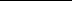 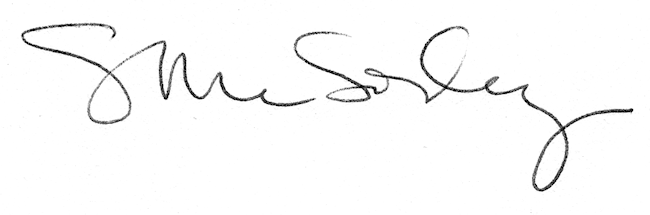 